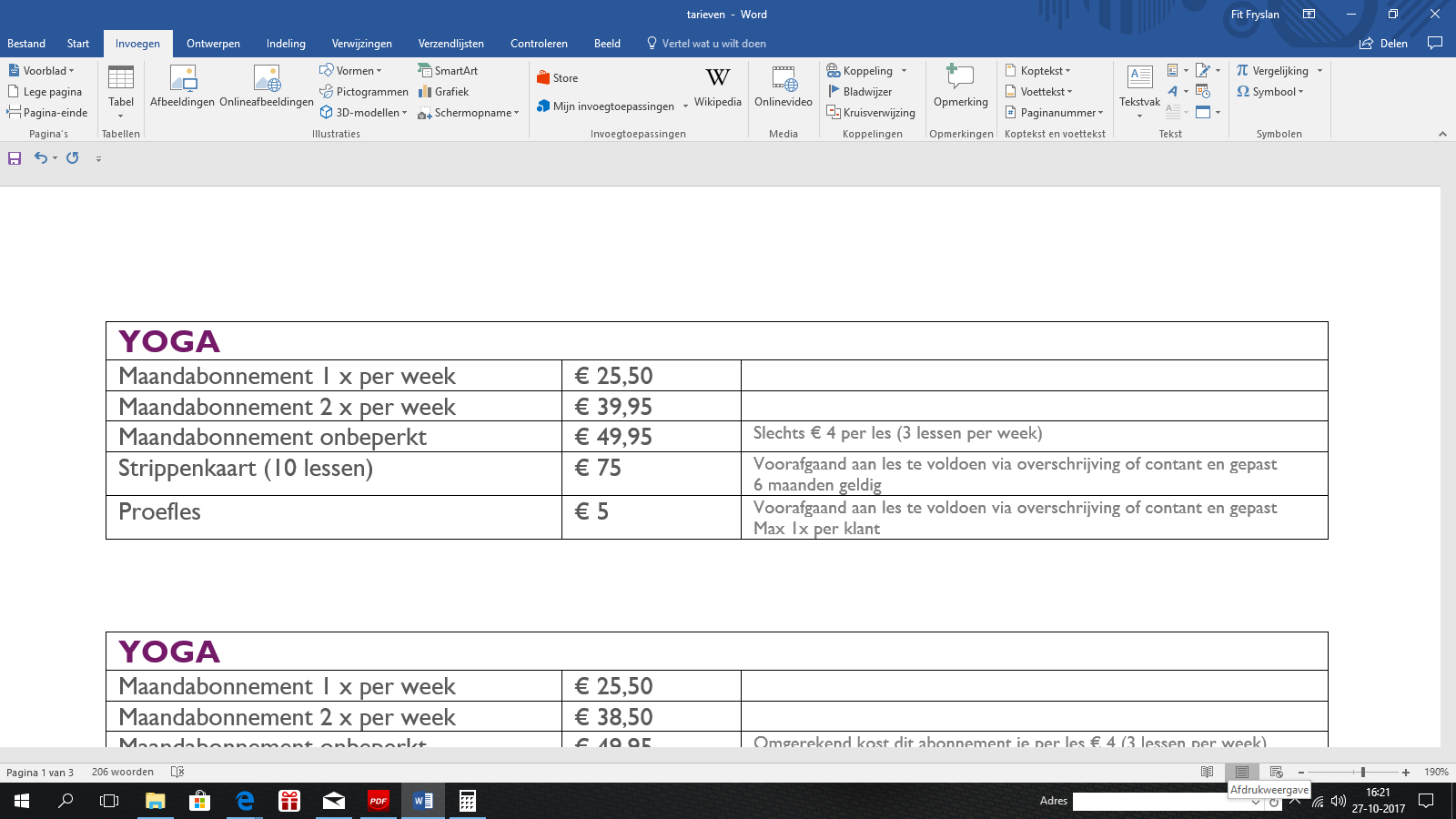 YOGAYOGAYOGAMaandabonnement 1 x per week€ 25,50Maandabonnement 2 x per week€ 39,95Maandabonnement onbeperkt€ 49,95Slechts € 4 per les (3 lessen per week)Strippenkaart (10 lessen)€ 75Voorafgaand aan les te voldoen via overschrijving of contant en gepast
6 maanden geldigProefles€ 5Voorafgaand aan les te voldoen via overschrijving of contant en gepast 
Max 1x per klantYOGAYOGAYOGAMaandabonnement 1 x per week€ 25,50Maandabonnement 2 x per week€ 38,50Maandabonnement onbeperkt€ 49,95Omgerekend kost dit abonnement je per les € 4 (3 lessen per week)Strippenkaart (10 lessen)€ 756 maanden geldigProefles€ 5Contant en gepast voorafgaand aan les te voldoen. Max 1x per klantVITALITY®VITALITY®VITALITY®Maandabonnement 1 x per week€ 15Maandabonnement onbeperkt € 19,95Omgerekend kost dit abonnement je per les € 1,65 (3 lessen per week)Strippenkaart (10 lessen)€ 39,506 maanden geldigProeflesgratisALL INALL INALL INMaandabonnement 1 x per week€ 35Normale prijs € 40,50. In dit abonnement kun je 1 x per week een yoga les volgen en 1 x per week een Vitality® lesMaandabonnement onbeperkt€ 57,50Normale prijs € 68,90. In dit abonnement kun je alle lessen onbeperkt volgen